                                                                                             Obec Trnovec nad Váhom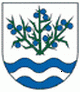 Materiál č. 5 na 28. zasadnutie Obecného zastupiteľstva v Trnovci nad Váhom dňa 11.09.2017K bodu programu 6:„ Obchodná verejná súťaž č. 4/2017 o najvhodnejší návrh na uzavretie zmlúv na predaj nehnuteľného majetku obce Trnovec nad Váhom-vyhodnotenie súťaže (stavebné pozemky NSO p. č.  388; 377/9)“1. Dôvodová správaPredkladá: Ing. Július Rábek, starosta obceDôvodová správa k materiálu č. 5 na 28. zasadnutie OZ v Trnovci nad Váhom Dňa 23. júna 2017 Obec Trnovec nad Váhom na základe uznesenia vyhlásila Obchodno- verejnú súťaž č. 4/2017 na predaj dvoch stavebných pozemkov v novom stavebnom obvode. Ide o pozemky :-pozemok parcela registra “C“ KN, p. č. 388, zastavané plochy a nádvoria o výmere 592 m2
- pozemok parcela registra “C“ KN, p. č. 377/9, zastavané plochy a nádvoria o výmere 594 m2Cena uvedených nehnuteľností bola stanovená v hodnote min. 30 eur za m2, s trvaním súťaže do 06. septembra 2017. Účastníci súťaže mali možnosť podať svoje súťažné návrhy do 06.09. 2017 do 13:00 hod.. Do stanoveného termínu nebol podaný do súťaže žiadny návrh. Na základe toho  príslušná súťažná komisia na svojom zasadnutí spojenom s vyhodnotením Obchodnej verejnej súťaže č. 4/2017 skonštatovala neúspešnosť obchodnej verejnej súťaže, ukončenie súťaže týmto vzala na vedomie a informácie o výsledku súťaže posúva na zasadnutie OZ. Informácie o súťaži boli podané aj na zasadnutiach komisie sociálnej, bytovej a zdravotníctva, ako aj na komisii finančnej a podnikateľskej. Členovia komisie sociálnej, bytovej a zdravotníctva odporúčajú čo najskôr vyhlásiť nové kolo súťaže na odpredaj pozemkov a znížiť predajnú cenu za pozemky. Komisia finančná a podnikateľská navrhuje vyhlásiť nové kolo súťaže až vtedy, ak sa nájde vážny záujemca o kúpu pozemku, ktorý sa s určitosťou bude chcieť zapojiť do súťaže. 